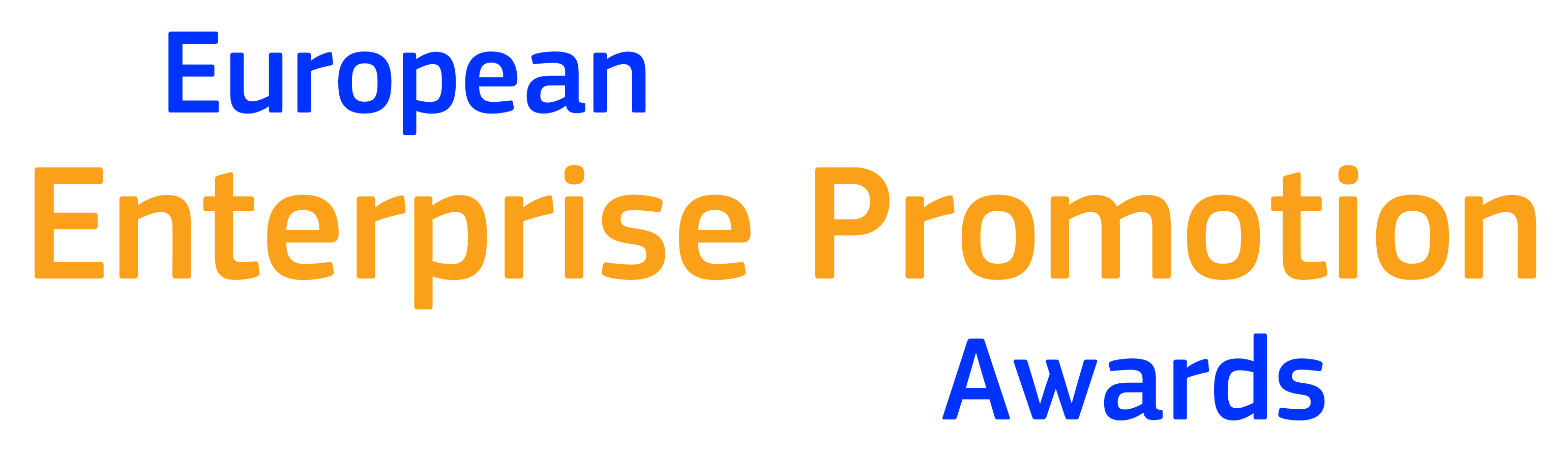 2021EVROPSKE NAGRADE ZA SPODBUJANJE PODJETNIŠTVA 2021OBRAZEC ZA UDELEŽBOObrazce za udeležbo je treba izpolniti in jih predložiti v elektronski obliki nacionalnim koordinatorjem (naslov je naveden na koncu obrazca) v obeh verzijah, Word in pdf. Obrazci za udeležbo v tiskani obliki ne bodo sprejeti v drugi fazi izbora (evropska raven).Razdelek I: Splošne informacijePodrobnosti udeležencaPrepričajte se, da so vse spodaj navedene informacije pravilne, saj bodo uporabljene na katerem koli objavljenem gradivuRazdelek II: Informacije o pobudi Ta razdelek pokriva vsebino pobude, kako se le-ta izvaja in katere so njene prednosti.1. Opis pobudeNatančno opišite pobudo, pri čemer pokrijte naslednje ključne točke:  analiza situacije, izzivi, kreativna rešitev/poslovna strategija, izvedba, vključitev udeležencev, načrt za izvedbo v prihodnosti. V kolikor gre za nacionalno pobudo, mora biti vključena študija primerov v okviru projekta na lokalni ali regionalni ravni. največ 500 besed (približno 1 strani)2. Rezultati pobudeNavedite podrobna dejstva in podatke o pobudi. Navedene informacije morajo kazati, da pobuda obstaja najmanj 15 mesecev. Vključevati morajo tudi morebitne izmerljive rezultate, ter statistične in primerjalne podatke. največ 500 besed (približno 1 strani)3. Inovacije• Pojasnite, kaj je novega in inovativnega v vaši pobudi.največ 250 besed (približno 1/2 strani)4. Podrobnosti o pobudi5. Priporočilo tretje osebeProsimo, da v formatu pdf priložite priporočilo višje krajevne osebnosti, ki pobudo pozna neodvisno. To je lahko politik, podjetnik, akademska ali poslovna organizacija, ki pa ne sme biti finančno ali drugače udeležena pri organizaciji pobude.Razdelek III: Javnost in medijiS sodelovanjem v tekmovanju za Evropsko nagrado za spodbujanje podjetništva se strinjate, da bodo objavljene podrobnosti o vaši pobudi in organizaciji. Organizator Evropske nagrade si pridržuje pravico do ureditve vseh materialov posredovanih s strani pobude.1. Elektronske povezavePriložite lahko največ pet povezav do vizualnih ali avdiovizualnih gradiv, ki promovirajo vašo pobudo. To gradivo bo žiriji pomagalo razumeti vašo prijavo in se lahko uporablja v promocijske namene. Ne pozabite, da teh povezav ne bomo prevajali v angleščino.Video posnetke, ki so lahko prikazani na podelitvi priznanj in predstavitvah, je treba predložiti v različici HD (720 p ali 1080 p), zaželen format pa je MP4. Video posnetki naj bodo dolgi od 60 sekund do 3 minut.Seznam spletnih povezav in video posnetkov, vključenih v prijavo.2. Promocijski materialNavedite naslednje: -• Logo - vektorska datoteka ilustratorja / eps vašega logotipa.• Slika - Slika visoke ločljivosti, po možnosti 300 DPI jpeg / pdf vašega projekta / ekipe.Predstavitev za medije Prosimo, da napišete 100 besed dolgo predstavitev za medije, v kateri opisujete pobudo in njene rezultate.4. CitirajteKot uspešen nacionalni zmagovalec navedite kratek citat o tem, kako je prejeti državno nagrado. (največ 50 besed)5. Stiki z javnostjo/Kontaktna oseba za stik z javnostjo pri vaši organizacijiRazdelek IV: Sporazum z udeležencemKot pravni zastopnik pobude se strinjam, da je le-ta lahko udeležena v tekmovanju za Evropske nagrade za spodbujanje podjetništva 2021. Izjavljam, da so gradiva, ki so bila oddana s to prijavo, resnična in da pravilno predstavljajo pobudo. Če bo ta pobuda izbrana za nominacijo za Evropske nagrade za spodbujanje podjetništva 2021, se strinjam z objavo podrobnosti o naši pobudi na spletnem mestu Evropske nagrade in v informacijah, ki bodo razdeljene medijem.Z izpolnitvijo tega prijavnega obrazca udeleženci soglašajo z obdelavo osebnih podatkov v obsegu, ki je potreben za doseganje zgoraj omenjenih namenov. ES zagotavlja, da se osebni podatki, ki se nanašajo na delegate, obdelujejo v skladu s pravili iz Uredbe (ES) št. 45/2001. Podatke lahko arhivira ES.Izpolnjen in podpisan obrazec pošljite na:SPIRIT SLOVENIJA, Public Agency of the Republic of SloveniaMs Mojca Skalar Komljanc
Entrepreneurship, Innovation, Technology Development DivisionVerovškova 60, SI-1000 Ljubljana, Slovenia T: +386 0590 89 528 E: mojca.skalar@spiritslovenia.si W: www.spiritslovenia.si Pravila sodelovanjaZ vstopom v nacionalni postopek izbiranja se strinjate, da boste, če bo vaša prijava nominirana, sprejeli predstavljanje svoje države na tekmovanju za Evropske nagrade za spodbujanje podjetništva. Natečaj je na voljo za javne organe v državah članicah EU, pa tudi pridružene države v programu COSME in Združenem kraljestvu.Sodelujejo lahko nacionalne organizacije, kraji, mesta, regije in skupnosti, pa tudi javno-zasebna partnerstva med javnimi organi in podjetniki, izobraževalni programi in poslovne organizacije. Pobude, ki segajo preko meja ene države, bodo sprejete, če jih skupaj imenujejo vse udeležene države.Končni datum za prijave v nacionalni postopek izbiranja je prepuščen nacionalnim koordinatorjem.Treba je upoštevati maksimalno dolžino prijave, ki je določena v prijavnem obrazcu.Na evropski ravni se ne sprejemajo gradiva v tiskani obliki, v elektronskem obrazcu za prijavo pa je lahko navedenih največ 5 spletnih povezav. Prijave na evropski ravni se lahko predložijo v katerem koli od uradnih jezikov Evropske unije. Prijave bodo ocenjene po naslednjih merilih:Originalnost in izvedljivost: Zakaj je projekt uspešen? Kateri so njegovi inovativni vidiki?Vpliv na lokalno gospodarstvo: Podane morajo biti številke, ki dokazujejo uspešnost.Izboljšanje odnosov med lokalnimi udeleženci: Je od izvedbe te pobude imelo korist več zainteresiranih udeležencev? Zakaj so bili udeleženi in na kakšni ravni so sodelovali?Prenosljivost: Je ta pristop mogoče ponoviti v regiji in drugje po Evropi? Prijavnine ni.Ime pobude :(v angleščini, razen če morate v svojem maternem jeziku pokazati ime projekta)Ime sodelujoče organizacije:
(v angleščini, če ne zahtevate, da je ime organizacije prikazano v vašem materinem jeziku))Opis projekta / pobude v enem stavkuProsimo, da označite kategorijo nagrade, za katero se želite potegovati. (Opomba: Prijavite se lahko samo v eni kategoriji; žirija si pridržuje pravico, da spremeni kategorijo, če se ji bo to zdelo potrebno)1. Spodbujanje podjetniškega duha1. Spodbujanje podjetniškega duhaProsimo, da označite kategorijo nagrade, za katero se želite potegovati. (Opomba: Prijavite se lahko samo v eni kategoriji; žirija si pridržuje pravico, da spremeni kategorijo, če se ji bo to zdelo potrebno)2. Naložbe v podjetniška znanja2. Naložbe v podjetniška znanjaProsimo, da označite kategorijo nagrade, za katero se želite potegovati. (Opomba: Prijavite se lahko samo v eni kategoriji; žirija si pridržuje pravico, da spremeni kategorijo, če se ji bo to zdelo potrebno)3. Izboljšanje poslovnega okolja in podpora digitalnemu prehodu3. Izboljšanje poslovnega okolja in podpora digitalnemu prehoduProsimo, da označite kategorijo nagrade, za katero se želite potegovati. (Opomba: Prijavite se lahko samo v eni kategoriji; žirija si pridržuje pravico, da spremeni kategorijo, če se ji bo to zdelo potrebno)4. Spodbujanje internacionalizacije poslovanja4. Spodbujanje internacionalizacije poslovanjaProsimo, da označite kategorijo nagrade, za katero se želite potegovati. (Opomba: Prijavite se lahko samo v eni kategoriji; žirija si pridržuje pravico, da spremeni kategorijo, če se ji bo to zdelo potrebno)5. Podpiranje trajnostnega prehoda5. Podpiranje trajnostnega prehodaProsimo, da označite kategorijo nagrade, za katero se želite potegovati. (Opomba: Prijavite se lahko samo v eni kategoriji; žirija si pridržuje pravico, da spremeni kategorijo, če se ji bo to zdelo potrebno)6. Odgovorno in odprto podjetništvo6. Odgovorno in odprto podjetništvoTrajanje projekta (Projekti morajo biti veljavni najmanj 15 mesecev)Datum začetkaTrajanje projekta (Projekti morajo biti veljavni najmanj 15 mesecev)Datum koncaPriporočilo tretje osebe (za podrobnosti glej stran 2)Kontaktna oseba (ime in naziv):E-pošta kontaktne osebe:Telefonska številka kontaktne osebe:Naslov spletnega mesta:Mesto in deželaIme nacionalnega koordinatorjaSeznam vseh organizacij v javnem in zasebnem sektorju, ki so udeležene pri pobudi.V kolikor gre za sporazum med javnimi in zasebnimi partnerji, ali gre za: finančni sporazum; formalni sporazum;posebno podporo. Opišite podrobnosti sporazuma o partnerstvu.Da  □    Ne  □Da  □    Ne  □Da  □    Ne  □Kolikšna proračunska sredstva so bila vložena v to pobudo?Ločeno navedite vse vzajemne investicije ali investicije v človeške vire. Ste prejeli sredstva Evropske unije?Da O   Ne OČe ste jih, koliko? ________________Katere vrste: ____________________   Ime:Naziv/funkcija:Telefon: Faks:E-pošta:Ime pravnega zastopnika:Naziv/funkcija:Datum: Podpis: